CADASTRO DOCENTEDados Bancários (somente C/C)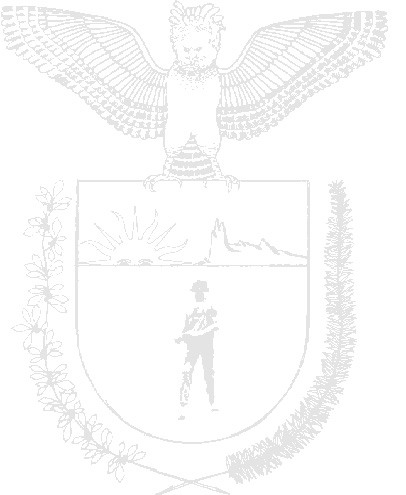 	Av. Colombo, 5790 – Jd. Universitário - CEP 87.020-900 - Maringá - PRFones: (44) 3011-3864 e-mail: sec-pcv@uem.br - Internet: www.pcv.uem.br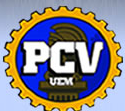 Universidade Estadual de MaringáPrograma de Pós-Graduação em Engenharia Civil (PCV)Informações PessoaisNome completo (sem abreviatura):      Maior Titulação      Nacionalidade:                                                                              Local de origem:      CPF      RG                                             Órgão expedidor                           Data expedição      PIS/PASEP      Data nascimento                                                Cidade                                 Estado      Filiação: Nome do pai                    Nome da mãe      e-mail principal       Celular DDD e nº      Endereço completo:Av/Rua:                                                                                                                               nº      Complemento:      Bairro        Cidade                                                    Estado                                               CEP      Nº do Banco                                          Nome do Banco      Nº agência                                             nº C/C        